Projekt Umowy Sprzedażydo Postępowania Nr OZ/261/EB/S/306/23zawarta w dniu ________________ roku w Białymstoku pomiędzy:Spółką pod firmą Enea Ciepło sp. z o.o. z siedzibą w Białymstoku, ul. Warszawska 27, 15-062 Białystok, wpisaną do rejestru przedsiębiorców Krajowego Rejestru Sądowego prowadzonego przez Sąd Rejonowy w Białymstoku, XII Wydział Gospodarczy Krajowego Rejestru Sądowego pod numerem KRS 0000121456, REGON 050038558, NIP 5420201908, BDO 000013977, o kapitale zakładowym wynoszącym 153.043.400,00 zł, reprezentowaną przy niniejszej czynności przez:____________________________________zwaną dalej Wytwórcą odpadu ( dalej „Wytwórcą”) SprzedającymaSpółką pod firmą 							 z siedzibą w 		 przy ul.					, wpisaną do rejestru przedsiębiorców Krajowego Rejestru Sądowego prowadzonego przez Sąd Rejonowy w			, 		 Wydział Gospodarczy Krajowego Rejestru Sądowego pod numerem KRS 		, REGON			, NIP 			, BDO 				, o kapitale zakładowym wynoszącym 				 zł, reprezentowaną przy niniejszej czynności przez:____________________________________zwaną dalej Kupującymzwanymi dalej łącznie Stronami.PREAMBUŁANiniejsza umowa (dalej „Umowa”) zostaje zawarta w wyniku przyjęcia przez Wytwórcę oferty złożonej przez Kupującego na nabycie, oleju przepracowanego w Enea Ciepło sp. z o.o. Oddział Elektrociepłownia Białystok.§ 1 Przedmiot UmowyPrzedmiotem Umowy jest sprzedaż przez Wytwórcę na rzecz Kupującego olejów przepracowanych o kodzie odpadu 13 02 05*	- Mineralne oleje silnikowe, przekładniowe i smarowe nie zawierające związków chlorowcoorganicznych (dalej jako: „Towar').1.2.   Odbiór i wywóz Towaru odbywać się będzie na podstawie zlecenia, który wzór stanowi Załącznik nr 1 do Umowy.1.3. Sprzedający ( Wytwórca ) dokona  zgłoszenia odbioru olejów przepracowanych w systemie SENT. 1.4. Przed rozpoczęciem transportu prześle Kupującemu wygenerowany numer referencyjny zgłoszenia SENT oraz klucze autoryzacyjne: klucz przewoźnika (KD) i klucz podmiotu odbierającego (KR).1.5. Szacowana ilość odpadu wytworzonego w 2023 roku wynosi 6 ton ( 6 Mg)1.6. Kupujący zrealizuje odbiór po każdorazowym złożeniu przez Wytwórcę na adres e-mail                 zlecenia odbioru zawierającego każdorazowo datę i rodzaj odpadu do odebrania oraz miejsce odbioru.1.7. Do rozliczenia przyjęta zostanie waga odpadu na podstawie ważenia na wadze Wytwórcy w dniu odbioru odpadu.  1.8. Każdy odbiór Towarów będzie ewidencjonowany w elektronicznym systemie BDO.1.9. Odbiory Towaru odbywać się będą w godzinach od 7:00— 14:00 w dniach od poniedziałku do piątku z Enea Ciepło sp. z o.o. Oddział Elektrociepłownia Białystok, ul. Andersa 15, 15-124 Białystok.§ 2 Termin Obowiązywania Umowy2.1. Przedmiot umowy zostanie zrealizowany w terminie 30 dni od dnia zawarcia umowy.2.2. Kupujący jest zobowiązany dostarczyć pełną informację do Wytwórcy o przekazaniu do przetworzenia odpadów objętych niniejszą Umową.§ 3 Obowiązki Kupującego3.1. Kupujący jest zobowiązany do odebrania odpadu zgodnie ze złożonym przez Wytwórcę zleceniem w terminie 7 dni kalendarzowych od daty złożenia zamówienia.3.2. Kupujący jest zobowiązany do podstawienia po odbiór Towaru wyłącznie pojazdów uprawnionych do przewozu odpadów będących przedmiotem sprzedaży oraz przygotowania transportu zgodnie z przepisami dotyczącymi transportu odpadów niebezpiecznych.3.3. Kupujący jest zobowiązany odebrać i zagospodarować kupiony Towar zgodnie z aktualnymi przepisami prawa. Sprzedający zastrzega sobie prawo do sprawdzenia Kupującego oraz jego Podwykonawców pod kątem posiadanych uprawnień do wykonania przedmiotu sprzedaży.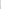  3.4. Kupujący oświadcza, że posiada i będzie posiadał przez cały okres realizacji Umowy zezwolenie na prowadzenie działalności w zakresie zbierania i/lub przetwarzania odpadu o kodzie 13 02 05* wydane przez właściwy organ na rzecz Kupującego, stającego się posiadaczem odpadu po ich odbiorze od Wytwórcy w myśl przepisów Ustawy z dnia 14 grudnia 2012 r. o odpadach (t.j. Dz.U. 2023r.,  poz. 1587 t.j.) i rozporządzeniami wykonawczymi do tej ustawy, a ilości określone w posiadanych decyzjach w zestawieniu z umowami zawartymi z innymi kontrahentami umożliwią pełną realizację Umowy w wymaganych terminach. W przypadku, jeśli uprawnienia, o których mowa w niniejszym ustępie, wynikają z decyzji terminowych, a terminy te upływają w trakcie realizacji Umowy, Kupujący przedstawi Wytwórcy przed upływem tych terminów nowe decyzje potwierdzające posiadanie odpowiednich uprawnień w dalszym czasie pod rygorem możliwości wypowiedzenia przez Wytwórcę Umowy z winy Kupującego. 3.5. W przypadku realizacji Przedmiotu umowy w zakresie odbioru i transportu przy udziale Podwykonawcy - odbiór i transport przez Podwykonawcę odpadów do miejsca zagospodarowania przez Kupującego możliwy będzie jedynie po podaniu numeru wpisu Podwykonawcy do rejestru BDO.3.6. Kupujący oświadcza, że w przypadku o jakim mowa w punkcie 3.5. powyżej, niezależnie od obowiązków Kupującego, Podwykonawca posiada i będzie posiadał przez cały okres realizacji Umowy wpis do BDO w zakresie transportu odpadów o kodzie 13 02 05*.3.7. Kupujący świadczący usługę posiada wpis do Rejestru BDO w zakresie uwzględniającym zbieranie i/lub przetwarzanie odpadu o kodzie 13 02 05*.3.8. Kupujący świadczący usługę posiada wpis do Rejestru BDO w zakresie transportu odpadów, uwzględniający odpad o kodzie 13 02 05*.3.9. Odbiór, transport oraz zagospodarowanie odpadu przez Kupującego, możliwy będzie jedynie po przedstawieniu obowiązującej w trakcie realizacji niniejszej Umowy, decyzji administracyjnej w zakresie zbierania i/lub przetwarzania odpadu oraz podaniu numeru wpisu do rejestru BDO podmiotu transportującego odpad oraz podmiotu zbierającego i/lub przetwarzającego odpad.3.10. Odbiór i transport odpadu będzie możliwy po przekazaniu dla Enea Ciepło sp. z o.o. Oddział Elektrociepłownia Białystok przez Kupującego drogą pisemną (np. za pomocą poczty elektronicznej) informacji (awizacji) w której zostanie określone: - data planowanego odbioru odpadu,- kod odpadu,- nazwa firmy transportującej odpad wraz z podaniem nr BDO,- numery rejestracyjne pojazdów odbierających odpad,- nazwa firmy przyjmującej odpad wraz z podaniem nr BDO,- nazwa miejsca prowadzenia działalności, gdzie przewożony będzie odpad wraz z podaniem nr BDO.3.11. Kupujący zobowiązany jest również, do wypełnienia Karty Przekazania Odpadu w elektronicznym rejestrze BDO w części dotyczącej Transportującego, jak i Przejmującego odpad zgodnie z Ustawą z 14 grudnia 2012r. o odpadach (t.j. Dz.U. 2023r. poz. 1587 t.j.). Kupujący zobowiązany jest potwierdzić przejęcie odpadu oraz uzyskać potwierdzenie wykonania usługi transportu.3.12. Karty Przekazania Odpadu będą wystawiane w elektronicznym portalu BDO, udostępnionym na stronie Ministerstwa Ochrony Środowiska, chyba że przepisy prawa będą stanowiły inaczej.3.13. Karty przekazania odpadu będą sporządzane przez Wytwórcę, a następnie generowane przez transportującego odpad, potwierdzane przez przejmującego odpad (potwierdzenie przejęcia odpadu) a następnie potwierdzane przez transportującego odpad (potwierdzenie dokonania transportu) w czasie rzeczywistym elektronicznie w Bazie danych o produktach i opakowaniach oraz o gospodarce odpadami (BDO).3.14. Kupujący jest zobowiązany do przedstawienia na każde żądanie Wytwórcy zezwoleń i decyzji  niezbędnych do prawidłowego wykonania Umowy, zgodnych z obowiązującym stanem prawnym w dacie zgłoszenia takiego żądania.3.15. Kupujący oświadcza, że przedłożone Wytwórcy zezwolenia i decyzje administracyjne, które Kupujący przedstawił jako potwierdzenie swoich uprawnień zgodnie z postanowieniami Umowy, w tym zezwolenia w zakresie gospodarowania odpadami pozostają w mocy. Ponadto Kupujący oświadcza, iż nie toczy się wobec Kupującego żadne postępowanie, które mogłoby zmierzać do stwierdzenia nieważności lub uchylenia tych zezwoleń lub decyzji.3.16. Kupujący zobowiązuje się do bieżącego informowania Sprzedającego czy odebrany odpad został ostatecznie przetworzony lub unieszkodliwiony. Kupujący ostateczne przetworzenie lub unieszkodliwienie odpadów potwierdzi poprzez przesłanie informacji potwierdzających ostateczny proces, któremu zostały poddane odebrane od Wytwórcy  odpady w terminie 30 dni od daty przetworzenia odpadu.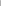 3.17. Kupujący oświadcza, iż jest zarejestrowany i posiada aktywne konto na Platformie Usług Elektronicznych Skarbowo-Celnych ( puesc.gov.pl) do obsługi systemu monitorowania SENT. Kupujący jest zobowiązany do przygotowania transportu zgodnie z przepisami dotyczącymi transportu odpadów niebezpiecznych. 3.18. Odbiór odpadów będzie następował w partiach transportowych  w pojemnikach typu „beczka" o pojemności 200 litrów.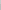 3.19. Dopuszcza się, aby Kupujący odebrał oleje przepracowane poprzez wypompowanie ich do podstawionej przez siebie i przystosowanej do tego celu autocysterny.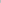 3.20. Strony będą się rozliczać na podstawie dokumentu ważenia wystawionego przez Wytwórcę w dniu odbioru. Przygotowanie zgodnej z przepisami prawa dokumentacji do transportu odpadu po Stronie Kupującego.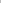 3.21. Odpady będą ważone na legalizowanych wagach Wytwórcy.3.22. Każdy odbiór odpadów będzie ewidencjonowany w elektronicznym systemie BDO.3.23. Po każdym odbiorze Sprzedający sporządzi protokół odbioru na podstawie Kart Przekazania Odpadów oraz dokumentów wagowych. W/w obustronnie podpisany protokół, będzie podstawą do wystawienia faktury sprzedaży odpadów. 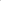 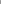 3.24. Kupujący odpowiada za ewentualne szkody wyrządzone Wytwórcy lub osobom trzecim w związku lub przy okazji realizacji Przedmiotu Umowy, za które ponosi odpowiedzialność i zobowiązuje się ponieść koszty związane z usuwaniem powstałych szkód;3.25. Kupujący jest zobowiązany do przekazywania Wytwórcy informacji o kontrolach organów nadzoru zewnętrznego (np. WIOŚ, PIP) i ich wynikach, mających związek z pracami objętymi niniejszą Umową;3.26. Kupujący jest zobowiązany do informowania Wytwórcy na piśmie o zagrożeniach mogących spowodować nieterminowe lub  niewystarczające jakościowo wykonanie przedmiotu umowy oraz współudział w znalezieniu najszybszego i najbardziej ekonomicznego i jakościowo dobrego rozwiązania problemów z tym związanych;3.27. zapewnienia wykwalifikowanego personelu, przeszkolonego stanowiskowo oraz 
w zakresie przepisów BHP i przeciwpożarowych,3.28. zapewnienia używania przez podległych pracowników ubrań roboczych, kasków ochronnych, kamizelek odblaskowych (itp.) oznakowanych  w sposób widoczny nazwą lub logo firmy.3.29. Przestrzeganie powszechnie obowiązujących przepisów prawa w zakresie postępowania z odpadami i ochrony środowiska oraz postanowień:Instrukcji Organizacji Bezpiecznej Pracy Nr ZA-O-11-2023-1 Wydanie 5, odpowiednio Załącznik nr 7 pod nazwą ”Ramowe zasady organizacji prac wykonywanych na terenie Elektrociepłowni Białystok przez pracowników firm zewnętrznych.”§ 4 PodwykonawcyKupujący nie może powierzyć wykonania umowy osobie trzeciej w zakresie innym niż wskazał to w swojej ofercie.Zgodnie z treścią oferty Kupujący zamierza powierzyć podwykonawcom następujący zakres prac:……………………… …………..( nazwa podwykonawcy, nr z rejestru BDO, zakres prac)……………………… ………….….( nazwa podwykonawcy, nr z rejestru BDO, zakres prac).Zmiana lub dodanie nowego podwykonawcy wymaga zgody Wytwórcy wyrażonej w formie pisemnej pod rygorem nieważności. Zgoda Wytwórcy nie wymaga zawarcia aneksu do Umowy.Kupujący ponosi pełną odpowiedzialność za działania, zaniechania, uchybienia i zaniedbania swoich podwykonawców, tak jak gdyby były to działania, zaniechania, uchybienia lub zaniedbania samego Kupującego.Zgoda Wytwórcy na wykonanie jakiejkolwiek części umowy przez podwykonawcę nie zwalnia Kupującego z któregokolwiek z zobowiązań wynikających z umowy.Kupujący załącza kopie decyzji środowiskowych podwykonawcy, pozwalających na wykonywanie określonych czynności gospodarowania w stosunku do danego rodzaju i ilości odpadów objętych niniejszą Umową.W przypadkach losowych, gdzie zaistnieje potrzeba nagłej zmiany podwykonawcy, należy niezwłocznie (nie później niż z 3 dniowym wyprzedzeniem) zawiadomić Zleceniodawcę drogą elektroniczną, przekazując równocześnie informację, o których mowa powyżej. Podwykonawcami w rozumieniu niniejszej Umowy są podmioty, którym Kupujący zamierza przekazywać określonego rodzaju i ilości odpadów pozyskane od Sprzedającego, celem realizacji przez te podmioty w stosunku do tych odpadów określonych czynności gospodarowania.W przypadku przekazania odpadów podwykonawcy, który jest uprawniony jedynie do zbierania odpadów, Kupujący jest zobowiązany po uzyskaniu takiej informacji do niezwłocznego powiadomienia Wytwórcy o przekazaniu odpadu przez zbierającego do ostatecznego przetworzenia.§ 5 Cena Sprzedaży, Warunki płatności1. Kupujący zapłaci Wytwórcy z tytułu sprzedaży Towaru cenę jednostkową netto w wysokości                                  	zł (słownie: 	                           złotych 00/100) za 1 Mg odpadu 13 02 05*, plus podatek VAT w aktualnie obowiązującej stawce.2. Wszelkie płatności wynikające z niniejszej Umowy realizowane będą na podstawie wystawionych przez Wytwórcę na rzecz Kupującego faktur, na rachunek bankowy wskazany w ich treści, w terminie 14 dni od daty doręczenia faktury Kupującemu. 3. Datą zapłaty będzie data uznania rachunku bankowego Wytwórcy.Kupujący dopuszcza możliwość dostarczenia faktury w formie elektronicznej na adres email,. 4. Jeżeli Wytwórca skorzysta z elektronicznej formy przesyłania faktur, wtedy nie ma obowiązku przesyłania wersji papierowej.5. W przypadku, gdy Kupujący zapłaci po terminie, Wytwórca może naliczyć ustawowe odsetki za opóźnienie.6. Kupujący nie może dokonać przelewu (cesji) zobowiązań przypadającej mu w stosunku do Wytwórcy na rzecz osób trzecich, bez uzyskania uprzedniej pisemnej pod rygorem nieważności zgody Sprzedającego.§ 6. UbezpieczenieKupujący zobowiązany jest do posiadania ubezpieczenia od odpowiedzialności cywilnej z tytułu wykonywanej działalności z sumą ubezpieczenia nie niższą niż 100.000,00 złotych (równowartość tej kwoty) za każde roszczenie lub serię roszczeń powstałych z tej samej przyczyny, jednego źródła lub zdarzenia. Kupujący zobowiązany jest do utrzymania ważnych ubezpieczeń, o których mowa w ust. 1 powyżej, przez cały okres obowiązywania umowy.Kupujący zobowiązany jest przez cały okres obowiązywania umowy dostarczać Zamawiającemu dowody uiszczenia składek lub inne odpowiednie dokumenty potwierdzające, że ubezpieczenie, o którym mowa w ust. 1 powyżej, obowiązuje. § 7. Odpowiedzialność i kary umowneWytwórca za nienależyte wykonanie zobowiązań objętych niniejszą Umową przez Kupującego  uprawniony jest obciążyć go karą umowną. Podstawą egzekwowania kary umownej jest pisemne wezwanie do zapłaty określające sposób naliczenia kary umownej. Zapłata kary umownej nastąpi w ciągu 14 dni od daty dostarczenia wezwania do zapłaty.W przypadku uchybienia obowiązkom określonym w § 3 ust. 16 Umowy, Kupujący zobowiązany jest do zapłaty Wytwórcy kary umownej w wysokości 500,00 zł (słownie: pięćset złotych 0/100) za każde naruszenie. W przypadku uchybienia obowiązkom określonym w § 3 ust. 17 Umowy, Kupujący zobowiązany jest do zapłaty Wytwórcy kary umownej w wysokości 1000,00 zł (słownie: jeden tysiąc złotych 0/100) za każde naruszenie.W przypadku naruszenia przez Kupującego przy Wykonywaniu niniejszej Umowy powszechnie obowiązujących przepisów prawa dotyczących zagospodarowania odpadów, bądź niewywiązania się przez Kupującego z obowiązków dot. prowadzenia i dostarczania dokumentacji dot. odpadów do Wytwórcy kary umownej w wysokości 5000,00 zł (słownie: pięć tysięcy złotych 0/100), za  każde naruszenie.W przypadku naruszenia przez Kupującego przy Wykonywaniu niniejszej Umowy powszechnie obowiązujących przepisów prawa dotyczących przewozu towarów niebezpiecznych ( SENT) kary umownej w wysokości 5000,00 zł (słownie: pięć tysięcy złotych 0/100), za  każde naruszenie.Wytwórca zastrzega sobie możliwość dochodzenia odszkodowania uzupełniającego, przenoszącego wysokość kar umownych do wartości rzeczywiście poniesionej szkody, na zasadach ogólnych określonych przepisami kodeksu cywilnego.Kupujący zobowiązany jest zwrócić Wytwórcy kary naliczone przez organy ochrony środowiska, wraz z kosztami postępowania, w przypadku gdy Wytwórca zostałby obciążony karą wynikającą z przyczyn leżących wyłącznie po stronie Kupującego.Wytwórca nie ponosi odpowiedzialności za sposób i skutki wykorzystania olejówprzez Kupującego.Strony oświadczają, że wyłączają przepisy dotyczące rękojmi za wady fizyczne Przedmiotu Umowy. Sprzedający nie ponosi odpowiedzialności za sposób i skutki zagospodarowania odpadu przez Kupującego. Obciążenie Kupującego karą umowną z tytułu określonego w pkt. 9.1. nie zwalnia Kupującego z obowiązku odebrania odpadu od Sprzedającego.§ 8. Odstąpienie od umowyWytwórcy przysługuje prawo odstąpienia od Umowy w razie wystąpienia istotnej zmiany okoliczności powodującej, że wykonanie Umowy nie leży w interesie Wytwórcy, czego nie można było przewidzieć w chwili zawarcia Umowy oraz w przypadku nierzetelnego  wykonania zobowiązań objętych niniejszą umową. Przez nierzetelne wykonanie umowy rozumie się w szczególności niedokonanie przez Kupującego odbioru ilości wynikającej z przedmiotowej Umowy, z przyczyn leżących po jego stronie,  a także inne rażące naruszenie zapisów Umowy.Oświadczenie o odstąpieniu od Umowy może zostać złożone w terminie 30 dni od powzięcia przez Wytwórcę wiedzy o okolicznościach, o których mowa w ust. 1 powyżej. Oświadczenie to powinno nastąpić w formie pisemnej i zawierać uzasadnienie. Wytwórca może odstąpić od Umowy do dnia odpowiadającego okresowi jej obowiązywania tj. do 31 grudnia 2023 roku § 9. Siła wyższa1. Strony będą zwolnione od odpowiedzialności za niewykonanie lub nienależyte wykonanie zobowiązań wynikających z umowy, o ile niewykonanie lub nienależyte wykonanie zobowiązania nastąpiło wskutek siły wyższej. Przez siłę wyższą rozumie się zdarzenie bądź połączenie zdarzeń lub okoliczności, niezależnych od Stron, które zasadniczo utrudniają lub uniemożliwiają wykonywanie zobowiązań danej Strony wynikających z Umowy, a których dana Strona nie mogła przewidzieć ani im zapobiec lub przezwyciężyć poprzez działanie z dochowaniem należytej staranności.2. W przypadku zaistnienia siły wyższej Strona, której dotyczy działanie siły wyższej, zobowiązana jest poinformować drugą Stronę na piśmie o wystąpieniu siły wyższej, ze wskazaniem przewidywanego czasu trwania przeszkody w realizacji wynikających z Umowy obowiązków z powodu działania siły wyższej.3. Strona, która zamierza żądać zwolnienia z odpowiedzialności z powodu siły wyższej zobowiązana jest powiadomić drugą Stronę na piśmie, bez zbędnej zwłoki, o jej zajściu i ustaniu.4. Zaistnienie siły wyższej powinno być udokumentowane przez Stronę powołującą się na nią.§ 10. Klauzula poufności i klauzula antykorupcyjnaInformacje stanowiące tajemnicę handlową Spółek Grupy Kapitałowej ENEA mogą stanowić informacje poufne w rozumieniu ustawy z dnia 29 lipca 2005 r. o obrocie instrumentami finansowymi, których nieuprawnione ujawnienie, wykorzystanie lub dokonywanie rekomendacji na ich podstawie wiąże się z odpowiedzialnością przewidzianą w powszechnie obowiązujących przepisach prawa, w tym odpowiedzialnością karną.Strony zobowiązują się do zachowania w tajemnicy i wykorzystania wyłącznie w celu wykonywania niniejszej umowy, zarówno jej treści, jak i wszelkich informacji, uzyskanych w związku z jej zawarciem i wykonywaniem, w szczególności dotyczących organizacji zarządzania i parametrów techniczno-ekonomicznych oraz innych niepodanych do wiadomości publicznej informacji technicznych, technologicznych, handlowych i organizacyjnych, a także innych informacji związanych z niniejszą umową, których ujawnienie lub wykorzystanie w innym celu przez jedną ze stron mogłoby narazić na szkodę interesy handlowe którejkolwiek ze Stron (informacje chronione). Kupujący uprawniony jest do przekazywania informacji chronionych tj. informacji, o których mowa w ust. 2, swoim pracownikom i podwykonawcom, gdy jest to konieczne do prawidłowej realizacji Przedmiotu umowy. W takim przypadku Kupujący ponosi odpowiedzialność za naruszenie zasad poufności przez pracowników i podwykonawców, jak za własne działanie bądź zaniechanie.Każda ze Stron jest zobowiązana zabezpieczyć w sposób należyty uzyskane informacje chronione, w tym materiały, nośniki, informacje oraz dane, przed nieuprawnionym dostępem, również osób trzecich, a także zachowywać zasady najściślejszej poufności realizujące w szczególności zakaz publikacji i udostępniania informacji chronionych osobom trzecim.Strony zobowiązują się do utrzymania w tajemnicy i nie ujawniania osobom trzecim informacji chronionych, w tym wszelkich danych o przedsiębiorstwie i klientach drugiej ze Stron, zarówno w okresie obowiązywania umowy, jak i po jej realizacji, rozwiązaniu lub wygaśnięciu, bez uprzedniej zgody drugiej Strony wyrażonej w formie pisemnej, chyba, że stan tajemnicy ustał.Postanowienia o poufności zawarte powyżej nie będą stanowiły przeszkody dla Stron w ujawnieniu informacji, która była im już znana przed zawarciem niniejszej umowy i nie została wyraźnie uznana za chronioną.Klauzula poufności obowiązuje również po wygaśnięciu lub rozwiązaniu umowy.W przypadku każdorazowego naruszenia przepisów niniejszego paragrafu, Strona naruszająca będzie zobowiązana do zapłaty kary umowne w wysokości 2.000,00 zł.Kupujący oświadcza, że w relacjach z Enea Ciepło sp. z o.o.: - zobowiązuje się do przestrzegania powszechnie obowiązujących przepisów antykorupcyjnych; - nie będzie podejmował jakichkolwiek działań, które miałyby na celu wpłynięcie na przebieg postępowania o udzielenie zamówienia lub wynik takiego postępowania oraz zawarcie Umowy w sposób sprzeczny z prawem lub dobrymi obyczajami; - nie będzie żądał, proponował, przyjmował oraz wręczał jakichkolwiek korzyści (zarówno osobistych jak i majątkowych) celem wywarcia korupcyjnego wpływu na decyzje, czy wykonywanie czynności służbowych przez osoby/podmioty zaangażowane w proces realizacji Umowy; - żadna część wynagrodzenia z tytułu realizacji Umowy nie będzie przeznaczona na pokrycie kosztów udzielania przez Kupującego korzyści majątkowych lub/i osobistych przez żadną ze stron;  - w dniu podpisania niniejszej Umowy nie pozostaje (zgodnie z jego najlepszą wiedzą) w konflikcie interesów mającym lub potencjalnie mogącym mieć wpływ na sposób wykonywania obowiązków umownych, jak również nie są mu znane żadne inne okoliczności mogące wpłynąć na jego rzetelność, bezstronność i jakość wykonywanych prac lub usług.§ 11. Przedstawicielstwo StronKoordynatorem dla celów wykonania Umowy ze strony Wytwórcę  będzie:                , tel.                 , e-mail:                              Koordynatorem / Koordynatorami dla celów wykonania Umowy ze strony Kupującego będzie:                , tel.                 , e-mail:                              Zmiana koordynatora Umowy nie wymaga zachowania formy pisemnej aneksu do Umowy lecz jedynie pisemnego zawiadomienia drugiej strony.§ 12. Ochrona danych osobowychStrony niniejszej Umowy zgodnie oświadczają, że podczas jej realizacji będą miały zastosowanie obowiązujące przepisy w zakresie ochrony danych osobowych, zaś osoby zawierające oraz realizujące Umowę na każdym jej etapie zostały przeszkolone 
z ochrony danych osobowych oraz odpowiednio upoważnione do przetwarzania danych osobowych w związku z jej zawarciem i realizacją. Uwzgledniając charakter, zakres, kontekst i cele przetwarzania oraz ryzyko naruszenia praw lub wolności osób fizycznych o różnym prawdopodobieństwie i wadze zagrożenia w związku Umową, Administratorzy Danych zapewniają stosowanie odpowiednich środków technicznych i organizacyjnych aby przetwarzanie odbywało się zgodnie z RODO i aby móc to wykazać.Strony zobowiązują się do utrzymania w tajemnicy i nie ujawniania osobom trzecim przetwarzanych w związku z Umową danych osobowych, zarówno w okresie obowiązywania Umowy, jak i po jej realizacji, rozwiązaniu lub wygaśnięciu.W zakresie ochrony danych osobowych osób fizycznych na podstawie niniejszej Umowy, Strony Umowy oświadczają, że zapoznały się oraz zapoznały wszystkie osoby realizujące Umowę z treścią  niniejszego paragrafu.Na podstawie art. 13 ust. 1 i 2 oraz art. 14 ust. 1 i 2 Rozporządzenia Parlamentu Europejskiego i Rady (UE) 2016/679 z dnia 27 kwietnia 2016 r. w sprawie ochrony osób fizycznych w związku z przetwarzaniem danych osobowych w sprawie swobodnego przepływu takich danych oraz uchylenia dyrektywy 95/46/WE (ogólne rozporządzenie o ochronie danych), zwanego dalej RODO, Wytwórca oświadcza, że Administratorem danych osobowych osób fizycznych w rozumieniu pracowników, osób fizycznych świadczących usługi na podstawie umów cywilnoprawnych w Enea Ciepło sp. z o.o. Oddział Elektrociepłowni Białystok z siedzibą w Białymstoku (dalej: Oddział), realizujących Umowę (dalej: Osoby Fizyczne) - jest Oddział, adres: ul. Gen. Władysława Andersa 15, 15-124 Białystok, natomiast danych osobowych pozostałych osób fizycznych realizujących Umowę ze strony Wytwórcy i osób fizycznych realizujących Umowę ze strony Kupującego, jak pracownicy, współpracownicy, przedstawiciele, reprezentanci oraz inne osoby (dalej: Osoby Fizyczne) - jest Enea Ciepło spółka z ograniczoną odpowiedzialnością z siedzibą w Białymstoku, ul. Warszawska 27, 15-062 Białystok.Dane osobowe Osób Fizycznych  przetwarzane będą w celach:realizacji oraz rozliczenia usługi  bądź Umowy (art. 6 ust. 1 lit. b) RODO);realizacji obowiązku prawnego sporządzenia i przechowywania dokumentacji (art. 6 ust.1 lit. c) RODO);nawiązywania kontaktów handlowych albo ustalenia, dochodzenia lub obrony roszczeń pomiędzy Osobami Fizycznymi a Administratorem danych osobowych, co jest  uzasadnione interesem Administratora (art. 6 ust. 1 lit. f) RODO).Podanie przez Osoby Fizyczne danych osobowych jest dobrowolne, ale niezbędne do realizacji usługi bądź Umowy. Dane osobowe zostały pozyskane przez Administratora od kontrahenta. Kategorie odnośnych danych osobowych to dane identyfikacyjne i kontaktowe, w tym imię i nazwisko, adres firmowy, adres poczty elektronicznej, numer telefonu, stanowisko, wizerunek, numer rejestracyjny pojazdu, numer PESEL w przypadku pełnomocników.W przypadku gdy kategorie odnośnych danych osobowych wykraczać będą poza te wskazane w niniejszym paragrafie, wówczas Strona udostępniająca dane osobowe zobowiązuje się, że przy dopełnianiu obowiązku informacyjnego - wobec Osób Fizycznych, od których dane osobowe bezpośrednio lub pośrednio pozyskała w celu realizacji Umowy - wskaże Osobie Fizycznej wszystkie kategorie odnośnych danych osobowych.Administrator danych osobowych może ujawnić dane osobowe Osób Fizycznych podmiotom upoważnionym na podstawie przepisów prawa. Administrator danych osobowych może powierzyć przetwarzanie danych osobowych dostawcom usług lub produktów działającym na jego rzecz, w szczególności podmiotom świadczącym na jego rzecz usługi IT, księgowe, finansowe, kurierskie, niszczenia dokumentów, prawne, zakupowe i inne. Zgodnie z zawartymi z tymi podmiotami umowami powierzenia przetwarzania danych osobowych, Administrator danych osobowych wymaga od takich podmiotów, zgodnego z przepisami prawa, adekwatnego stopnia ochrony prywatności i bezpieczeństwa danych osobowych przetwarzanych przez te podmioty w jego imieniu. Dane osobowe Osób Fizycznych będą przechowywane przez okres wynikający 
z powszechnie obowiązujących przepisów prawa, nie dłuższy, niż niezbędny do celów dla których dane są przetwarzane. Ponadto Administrator przechowuje przedmiotowe dane przez czas niezbędny do dochodzenia roszczeń w związku z Umową. Dane osobowe Osób Fizycznych nie będą przekazywane do państwa trzeciego lub organizacji międzynarodowej. Dane osobowe Osób Fizycznych nie będą podlegały zautomatyzowanemu podejmowaniu decyzji, w tym profilowaniu. Osoby Fizyczne posiadają prawo żądania: dostępu do treści swoich danych - w granicach art. 15 RODO,sprostowania swoich danych – w granicach art. 16 RODO,usunięcia swoich danych - w granicach art. 17 RODO,ograniczenia przetwarzania - w granicach art. 18 RODO,przenoszenia danych - w granicach art. 20 RODO,wniesienia sprzeciwu (w przypadku przetwarzania na podstawie art. 6 ust. 1 lit. f) RODO) – w granicach art. 21 RODO.Realizacja praw, o których mowa powyżej może odbywać się poprzez przesłanie swoich żądań na adres Inspektora Ochrony Danych jak niżej:  eco.oddzial.iod@enea.pl - w odniesieniu do realizujących Umowę pracowników, osób fizycznych świadczących usługi na podstawie umów cywilnoprawnych w Oddziale oraz eco.iod@enea.pl - w odniesieniu do pozostałych osób fizycznych realizujących Umowę ze strony Wytwórcy oraz osób fizycznych realizujących Umowę ze strony Kupującego.Osobom Fizycznym przysługuje prawo wniesienia skargi do Prezesa Urzędu Ochrony Danych Osobowych, gdy uzna, iż przetwarzanie danych osobowych ich dotyczących narusza przepisy RODO.Z uwagi na to, iż w miejscu odbioru prowadzony jest monitoring wizyjny, Kupujący oświadcza, że zapoznał wszystkie osoby realizujące tam przedmiot niniejszej Umowy z jego strony z Klauzulą informacyjną dla osób wchodzących/wjeżdżających na teren Oddziału stanowiącą Załącznik nr 3 do niniejszej Umowy. § 13. Klauzula sankcyjna1. Kupujący oświadcza i zapewnia, że w stosunku do niego jak również podmiotów z nim powiązanych  oraz jego podwykonawców jak i innych  podmiotów przy pomocy, których realizuje niniejszą Umowę nie zachodzą przesłanki określone w przepisie art. 7 ustawy z dnia 13 kwietnia 2022 r. o szczególnych rozwiązaniach w zakresie przeciwdziałania wspieraniu agresji na Ukrainę oraz służących ochronie bezpieczeństwa narodowego (Dz.U. 2023r., poz. 129) (dalej także jaki: „Ustawa”),  zaś niniejsza Umowa realizowana będzie zgodnie z przepisami powszechnie obowiązującego prawa, w tym w szczególności z przepisami Ustawy, przepisami rozporządzenia Rady (WE) nr 765/2006 z dnia 18 maja 2006 r. dotyczącego środków ograniczających w związku z sytuacją na Białorusi i udziałem Białorusi w agresji Rosji wobec Ukrainy (Dz. Urz. UE L 134 z 20.05.2006, str. 1, z późn. zm.)( zwanego dalej :"rozporządzeniem 765/2006"),  rozporządzeniem Rady (UE) nr 269/2014 z dnia 17 marca 2014 r. w sprawie środków ograniczających w odniesieniu do działań podważających integralność terytorialną, suwerenność i niezależność Ukrainy lub im zagrażających (Dz. Urz. UE L 78 z 17.03.2014, str. 6, z późn. zm.)( zwanego dalej: "rozporządzeniem 269/2014"). Kupujący oświadcza nadto, że Przedmiot umowy jest zgodny z przepisami prawa, w tym w szczególności z przepisami Ustawy, rozporządzenia 765/2006 oraz rozporządzenia 269/2014.2. Wytwórca uprawniony jest w każdym czasie – w okresie jej obowiązywania- do odstąpienia od Umowy, w sytuacji gdy po zawarciu niniejszej Umowy zaistnieje którakolwiek z niżej wskazanych przesłanek, a mianowicie w sytuacji, gdy:-  Kupujący, jego podwykonawca lub inny podmiot przy pomocy, którego Kupujący realizuje niniejszą Umowę, bądź podmiot dominujący względem niego  lub powiązany z nim kapitałowo lub osobowo został wpisany na listę o jakiej mowa w art. 2 ustawy z dnia 13 kwietnia 2022 r. o szczególnych rozwiązaniach w zakresie przeciwdziałania wspieraniu agresji na Ukrainę oraz służących ochronie bezpieczeństwa narodowego (Dz.U. 2023r., poz. 129), na listę podmiotów stanowiącą Załącznik do rozporządzenia 765/2006 bądź do  na listę podmiotów stanowiącą Załącznik do rozporządzenia 269/2014; -okaże się, iż w stosunku do Kupującego, jego podwykonawcy lub innego podmiotu przy pomocy, którego Kupujący realizuje niniejszą Umowę, zachodzi którakolwiek z przesłanek o jakich mowa w przepisie art. 7 ustawy z dnia 13 kwietnia 2022 r. o szczególnych rozwiązaniach w zakresie przeciwdziałania wspieraniu agresji na Ukrainę oraz służących ochronie bezpieczeństwa narodowego (Dz.U. 2023r., poz. 129);- przedmiot Umowy jest lub stanie się niezgodny z przepisami prawa, w tym w szczególności z przepisami Ustawy, rozporządzenia 765/2006 bądź rozporządzenia 269/2014;3. Wytwórca zastrzega możliwość, dochodzenia odszkodowania uzupełniającego albo odszkodowania przenoszącego wysokość wyżej wymienionych kar umownych. Niezależnie od uprawnienia Wytwórcę o jakim mowa w ust. 3 powyżej, Kupujący ponosi względem Wytwórcę pełną i nieograniczoną odpowiedzialność za wszelkie szkody pośrednie jak i bezpośrednie wyrządzone Wytwórcy w związku z zawarciem i realizowaniem niniejszej Umowy.4. Niezależnie od uprawnień Wytwórca o jakich mowa w ust. 3-5 powyżej, w razie ustalenia przez Wytwórcę, że zapewnienie Kupującego i jego oświadczenie o jakim mowa w ust. 1 powyżej nie polegają na prawdzie, lub że zachodzi którakolwiek z okoliczności o jakich mowa w ust. 2 powyżej, Wytwórca jest uprawniony do wstrzymania realizacji Umowy i niezwłocznego zaprzestania realizowania obowiązków z niej wynikających bez ponoszenia jakichkolwiek ujemnych konsekwencji, w szczególności takie działanie/zaniechanie Wytwórcę nie będzie stanowić niewykonania lub nienależytego wykonania zobowiązania, zaś Wytwórca zwolniony zostaje od jakiejkolwiek odpowiedzialności z tego tytułu, na co niniejszym Kupujący wyraża zgodę.§ 14. Postanowienia końcoweZałącznikami do niniejszej umowy są:Załącznik nr 1: Wzór dokumentu zleceniaZałącznik nr 2: Kserokopie zezwolenia na prowadzenie działalności w zakresie zbierania lub przetwarzania odpadu o kodzie 13 02 05* wydane przez właściwy organ na rzecz Kupującego stającego się posiadaczem odpadu po ich odbiorze od zamawiającego w myśl Ustawy o odpadach z dnia 14 grudnia 2012r z późniejszymi zmianami i aktami wykonawczymi do tej Ustawy w formie decyzji na prowadzenie działalności w zakresie zbierania lub przetwarzania odpadu o kodzie 13 02 05*Załącznik nr 3: Klauzula informacyjna dla osób wchodzących/wjeżdżających na teren Oddziału.Umowa podlega prawu polskiemu.Przeniesienie przez Kupującego praw i obowiązków wynikających z niniejszej umowy wymaga uprzedniej pisemnej zgody Wytwórcę.Wszelkie spory powstałe na tle umowy Strony poddają pod rozstrzygnięcie sądu powszechnego właściwego dla siedziby Wytwórcy.Maksymalna wartość umowy wynosi              zł netto ( słownie:                            ).Wszelkie zmiany umowy wymagają formy pisemnej pod rygorem nieważności. W sprawach nieuregulowanych umową zastosowanie mają odpowiednie przepisy Kodeksu cywilnego oraz innych aktów prawnych.Umowę sporządzono w dwóch jednobrzmiących egzemplarzach – po jednym dla każdej ze Stron. Wytwórca                                                                                    Kupujący PROJEKT/WZÓRDokument zlecenia odbioruBiałystok, dnia roku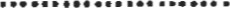 Dokument zlecenia odbioruBiałystok, dnia rokuDokument zlecenia odbioruBiałystok, dnia rokuDokument zlecenia odbioruBiałystok, dnia rokuDokument zlecenia odbioruBiałystok, dnia rokuZakres usługiZakres usługiZakres usługiZakres usługiKod i rodzaj odpaduKod i rodzaj odpaduKod i rodzaj odpaduKod i rodzaj odpaduNumer referencyjny SENTNumer referencyjny SENTNumer referencyjny SENTNumer referencyjny SENTZlecił - Imię i NazwiskoZlecił - Imię i NazwiskoPrzyjął Zlecenie - Imię i NazwiskoPrzyjął Zlecenie - Imię i NazwiskoData — podpisData — podpisData - podpisData - podpisProtokół odbioru zamówieniaProtokół odbioru zamówieniaProtokół odbioru zamówieniaProtokół odbioru zamówieniaData i godz. rozp./zak. realizacji zamówieniaData i godz. rozp./zak. realizacji zamówieniaData wytworzenia odpadu:Data wytworzenia odpadu:Ilość wytworzonego odpadu:Ilość wytworzonego odpadu:Ilość wytworzonego odpadu:Ilość wytworzonego odpadu:llość odebranego odpadu:llość odebranego odpadu:llość odebranego odpadu:llość odebranego odpadu:Po sprawdzeniu wykonanych usług stwierdza się, że zakres usług zgłoszonych do odbioru został wykonany w całości, a jakość prac jest zgodna z wymaganiami Wytwórcy przyjęte zostają bez uwag/z uwagami jn.*Po sprawdzeniu wykonanych usług stwierdza się, że zakres usług zgłoszonych do odbioru został wykonany w całości, a jakość prac jest zgodna z wymaganiami Wytwórcy przyjęte zostają bez uwag/z uwagami jn.*Po sprawdzeniu wykonanych usług stwierdza się, że zakres usług zgłoszonych do odbioru został wykonany w całości, a jakość prac jest zgodna z wymaganiami Wytwórcy przyjęte zostają bez uwag/z uwagami jn.*Po sprawdzeniu wykonanych usług stwierdza się, że zakres usług zgłoszonych do odbioru został wykonany w całości, a jakość prac jest zgodna z wymaganiami Wytwórcy przyjęte zostają bez uwag/z uwagami jn.*Ewentualne uwagi/zalecenia:Ewentualne uwagi/zalecenia:Ewentualne uwagi/zalecenia:Ewentualne uwagi/zalecenia:WyszczególnienieWytwórcaWytwórcaKupującyImię i NazwiskoData - podpis